ПРОЕКТ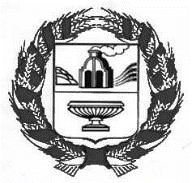 СОВЕТ ДЕПУТАТОВ НОВОКОПЫЛОВСКОГО   СЕЛЬСОВЕТАЗАРИНСКОГО   РАЙОНА   АЛТАЙСКОГО КРАЯ	Р Е Ш Е Н И Е         00.12.2021										    № проектс. НовокопыловоВ соответствии с Федеральным законом от 06.10.2003 №131-ФЗ «Об общих принципах организации местного самоуправления в Российской Федерации», руководствуясь Уставом муниципального образования Новокопыловский сельсовет Заринского района Алтайского края, Совет депутатов Новокопыловского сельсовета Заринского района Алтайского края,РЕШИЛ:1. Утвердить Порядок определения части территории Новокопыловского сельсовета Заринского района Алтайского края, на которой могут реализовываться инициативные проекты, согласно приложению.   2.Настоящее решение подлежит обнародованию в установленном порядке.3. Контроль за исполнением  настоящего решения возложить на постоянную комиссию Совета депутатов Новокопыловского сельсовета  по бюджету,           планированию, налоговой и социальной политике.	Исполняющий полномочияглавы сельсовета                                                                                  Т.В.ПогореловаПОРЯДОКопределения части территории Новокопыловского сельсовета Заринского района Алтайского края, на которой могут реализовываться инициативные проекты1.Общие положения1.1. Настоящий порядок устанавливает процедуру определения части территории Новокопыловского сельсовета Заринского района Алтайского края (далее – территория), на которой могут реализовываться инициативные проекты.1.2. Для целей настоящего Порядка инициативный проект - проект, внесенный в администрацию Новокопыловского сельсовета Заринского района Алтайского края, посредством которого обеспечивается реализация мероприятий, имеющих приоритетное значение для жителей Новокопыловского сельсовета Заринского района Алтайского края или его части по решению вопросов местного значения или иных вопросов, право решения которых предоставлено органам местного самоуправления муниципального образования (далее – инициативный проект).1.3. Территория, на которой могут реализовываться инициативные проекты, утверждается постановлением администрации муниципального образования.  1.4. Инициативные проекты могут реализовываться в границах муниципального образования в пределах следующих территорий проживания граждан:1) в границах территорий территориального общественного самоуправления;2) группы жилых домов;3) жилого микрорайона;4) сельского населенного пункта, не являющегося поселением;5) иных территорий проживания граждан.1.5. С заявлением об определении территории, на которой планируется реализовать инициативный проект, вправе обратиться инициаторы проекта:1) инициативная группа численностью не менее десяти граждан, достигших шестнадцатилетнего возраста и проживающих на территории Новокопыловского сельсовета Заринского района Алтайского края;2) органы территориального общественного самоуправления; 3) староста сельского населенного пункта;3) иные категории, наделенные правом выступать инициаторами проектов в соответствии с нормативным правовым актом представительного органа муниципального образования.2. Порядок внесения и рассмотрения заявления об определении территории, на которой планируется реализовать инициативный проект	2.1. Для установления территории, на которой могут реализовываться инициативные проекты, инициатор проекта обращается в администрацию Новокопыловского сельсовета Заринского района Алтайского края с заявлением об определении территории, на которой планируется реализовать инициативный проект, содержащим контактные данные инициатора проекта, наименование и краткое описание инициативного проекта, а также описание  границ предполагаемой территории реализации инициативного проекта.	2.2. Заявление об определении территории, на которой планируется реализовать инициативный проект, подписывается инициаторами проекта.В случае если инициатором проекта является инициативная группа, заявление подписывается всеми членами инициативной группы, с указанием фамилий, имен, отчеств (при наличии).2.3. К заявлению инициатор проекта прилагает следующие документы:	1)  копии документов, удостоверяющих личность инициаторов проекта;2) схема границ территории реализации инициативного проекта с указанием наименования населенного пункта, объектов, расположенных на территории реализации инициативного проекта, графическим обозначением земельного участка;3) согласие на обработку персональных данных инициаторов инициативного проекта, являющихся физическими лицами, в том числе каждого члена инициативной группы.	2.4. Администрация Новокопыловского сельсовета Заринского района Алтайского края в течение 15 календарный дней со дня поступления заявления принимает решение:	1) об определении территории, на которой планируется реализовать инициативный проект;	2) об отказе в определении территории, на которой планируется реализовать инициативный проект.	2.5. Решение об отказе в определении территории, на которой планируется реализовать инициативный проект, принимается в следующих случаях:	1) территория выходит за пределы территории Новокопыловского сельсовета Заринского района Алтайского края;	2) запрашиваемая территория не находится в муниципальной собственности или закреплена в установленном порядке за иными пользователями;	3) в границах запрашиваемой территории реализуется иной инициативный проект;	4) виды разрешенного использования земельного участка на запрашиваемой территории не соответствуют целям инициативного проекта;	5) реализация инициативного проекта на запрашиваемой территории противоречит нормам законодательства Российской Федерации, Алтайского края, муниципальным правовым актам;	6) представлены не все документы, предусмотренные пунктом 2.3 настоящего Порядка.	2.6. О принятом решении инициатору проекта сообщается в течение 3 дней со дня его принятия в письменной форме.	2.7. При установлении случаев, указанных в пунктах 1-4 части 2.5 настоящего Порядка, администрация Новокопыловского сельсовета Заринского района Алтайского края предлагает инициатору проекта иную территорию для реализации инициативного проекта при ее наличии. 	2.8. Отказ в определении территории, на которой планируется реализовать инициативный проект, не является препятствием к повторному представлению документов для определения указанной территории, при условии устранения препятствий, послуживших основанием для принятия администрацией Новокопыловского сельсовета Заринского района Алтайского края соответствующего решения.3. Заключительные положения	Решение администрации Новокопыловского сельсовета Заринского района Алтайского края об отказе в определении территории, на которой планируется реализовать инициативный проект, может быть обжаловано в установленном законодательством порядке.___________________________________________________________________Об утверждении Порядка определения части территории Новокопыловского сельсовета Заринского района Алтайского края, на которой могут реализовываться инициативные проектыПриложение к решениюСовета депутатов Новокопыловского сельсоветаот 00.12.2021№ 00